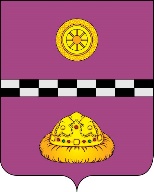 ПОСТАНОВЛЕНИЕШУöМот     06  мая   2013 года                                                                          №   32           пст. Иоссер Республика КомиО мерах по защите лесного фондаот пожаров на территории сельскогопоселения «Иоссер»            Во исполнение Закона Российской Федерации от 21.12.1994 года № 68-ФЗ «О защите населения и территорий от чрезвычайных ситуаций природного и техногенного характера», Закона Республики Коми от 19 октября 1999 года № 48-РЗ «О защите населения и территорий Республики Коми от чрезвычайных ситуаций природного и техногенного характера», в соответствии со ст.ст. 19, 51-52, 84 Лесного Кодекса Российской Федерации и в связи с приближением лесопожароопасного периода, в целях снижения возможного ущерба от лесных пожаров, обеспечения безопасности населения и территории сельского поселения «Иоссер», -ПОСТАНОВЛЯЮ:1. Утвердить состав подкомиссии по защите лесного фонда от пожаров комиссии по чрезвычайным ситуациям и обеспечению пожарной безопасности сельского поселения «Иоссер» (далее – подкомиссия КЧС и ОПБ) на 2013 год согласно приложению № 1.2. Утвердить план проведения профилактических мероприятий по защите лесного фонда от пожаров и спасательных работ по ликвидации очагов возгораний на лесопожарный период 2013 года согласно приложению № 2.3. Подкомиссии по защите лесного фонда от пожаров комиссии по чрезвычайным ситуациям сельского поселения «Иоссер»:3.1. В срок до 30 мая 2013 года подготовить и провести организационное заседание подкомиссии с приглашением представителей заинтересованных предприятий, учреждений и организаций.3.2. Организовать пропаганду по вопросам защиты лесов от пожаров с вывеской информации по всей территории сельского поселения «Иоссер».3.3. Установить с момента начала лесопожарного периода взаимодействие с Ропчинским лесхозом по обмену информацией о лесных пожарах и мерах по их ликвидации, а также контроль над обстановкой на весь период.3.4. Организовать тесное взаимодействие с предприятиями, учреждениями и организациями, задействованными в оперативных планах тушения лесных пожаров по выделению, укомплектованию и оснащенности сил и средств.4. Контроль  исполнения настоящего постановления оставляю за собой.Глава сельского поселения «Иоссер»                                             Е.В. Гусак                                         ПРИЛОЖЕНИЕ № 1                                                                                                      к постановлению администрации                                                                                                           сельского поселения «Иоссер»                                                                                                                   от  06.05.2013.  № 32СОСТАВподкомиссии по защите лесного фонда от пожаровкомиссии по чрезвычайным ситуациям и обеспечениюпожарной безопасности сельского поселения «Иоссер»на 2013 годФ.И.О.ЗанимаемаядолжностьСлужебныйтелефонДомашнийтелефонПредседатель подкомиссии:Председатель подкомиссии:Председатель подкомиссии:Председатель подкомиссии:ГУСАК Е.В.Глава поселения93-2-2593-3-09Заместитель:Заместитель:Заместитель:Заместитель:ДОРОШЕНКО С.М.Лесник Ропчинского лесничества «Железнодорожного лесхоза» (по согласованию)93-3-1093-3-81ЧУМАКОВ Г.А.Лесничий Ропчинского лесничества «Железнодорожного лесхоза» (по согласованию)96-5-8596-1-31Члены подкомиссии:Члены подкомиссии:Члены подкомиссии:Члены подкомиссии:КОСТЮКОВА Т.П.Начальник ст. Иоссер (по согласованию)  2-00 (жел.)ПЕТРОВ А.А.Преподаватель МОУ ООШ «пст.Иоссер»(по согласованию)93-2-5893-2-40Участковый уполном. Княжпогостского РОВД (по согласованию)23-7-41-ОВЧИННИКОВ А.И.Начальник РЭС-27 п. Иоссер(по согласованию)2-07 (жел.)93-2-18НИКОЛАЕВА Л.В.Зав. ФП п. Ропча (по согласованию)93-3-9593-3-80ВИНЕРАЙЛО Д.А.Ст. мастер МУ п. Иоссер ОАО «Княжпогостское ЖКХ» (по согласованию)93-2-30-ФИЛИППОВ Д.В.Ст. мастер МУ п. Ропча ОАО «Княжпогостское ЖКХ» (по согласованию)93-3-4193-3-98МАКАРОВА Л.М.Зав. ФАП п. Иоссер (по согласованию)93-2-4593-2-45